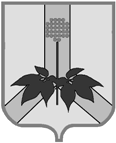        АДМИНИСТРАЦИИ ДАЛЬНЕРЕЧЕНСКОГО МУНИЦИПАЛЬНОГО РАЙОНАПОСТАНОВЛЕНИЕ (проект) _________________	                             г. Дальнереченск                                                    № _______О выявлении правообладателя ранее учтенного объекта недвижимостиВ соответствии со статьей 69.1 Федерального закона от 13 июля 2015 года № 218-ФЗ «О государственной регистрации недвижимости» администрация Дальнереченского муниципального районаПОСТАНОВЛЯЕТ:1. В отношении жилого помещения общей площадью 37,5 кв. м. с кадастровым номером 25:02:330101:288, расположенного по адресу: Приморский край, Дальнереченский район, с.Пожига, ул. Центральная, 49 в качестве его правообладателя, владеющего данным объектом недвижимости на праве собственности, выявлены Козлова Иулиания Петровна, 08.08.1936 г.р , место рождения город Якеши КНР, паспорт ----- выдан ---- и Козлов Анатолий Александрович , 10.04.1936 г.р., место рождения  Краснодарский край, --------- , паспорт гражданина Российской Федерации серия -------  выдан  ------- , код подразделении ,  СНИЛС   проживающий по адресу: 2. Право собственности Козловой Иулиании Петровны и Козлова Анатолия Александровича на указанный в пункте 1 настоящего постановления объект недвижимости подтверждается  Договором на передачу  квартиры в собственность граждан от 16.06.1997 года Калининским ЛПХ 3. Указанный в пункте 1 настоящего постановления объект недвижимости не прекратил существование, что подтверждается прилагаемым актом осмотра            от  30.11.20224. Отделу по управлению муниципальным имуществом  администрации Дальнереченского муниципального района осуществить действия по внесению необходимых изменений в сведения Единого государственного реестра недвижимости.5. Контроль исполнения настоящего постановления возложить на заместителя главы администрации Дальнереченского муниципального района  А.Г. Попова.4. Настоящее постановление вступает в силу с момента его подписания.Глава Дальнереченскогомуниципального района						              В.С. ДерновПРИЛОЖЕНИЕ к постановлению администрации Дальнереченского\муниципального районаот________     № ________АКТ ОСМОТРАздания, сооружения или объекта незавершенного строительства привыявлении правообладателей ранее учтенных объектов недвижимости30  ноября 2022 г                                                                                                                    № Настоящий акт составлен в результате проведенного  30 ноября 2022 г в 10 ч 00мосмотра объекта недвижимости (здания) – жилого помещения,указывается вид объекта недвижимости: здание, сооружение, объект незавершенного строительства
кадастровый (или иной государственный учетный) номер: 25:02:330101:288
указывается при наличии кадастровый номер или иной государственный учетный номер (например, инвентарный) объекта недвижимости
расположенного: Приморский край, Дальнереченский район, с. Пожига ул. Центральная, д.49
указывается адрес объекта недвижимости (при наличии) либо местоположение (при отсутствии адреса)
на земельном участке с кадастровым номером ___(при наличии),
расположенном______Приморский край, Дальнереченский район, с. Пожига ул. Центральная, д.49____, указывается адрес или местоположение земельного участкакомиссией по выявлению объектов недвижимости, в целях реализации положений Федерального закона от 30.12.2020 г. № 518-ФЗ, утвержденной распоряжением администрации  Дальнереченского муниципального района от 13.09.2021 № 333-рав составе :Шелудько Н.В. – начальника отдела по управлению муниципальным имуществом, Садовской Ю.Ю. – главного специалиста 1 разряда отдела по управлению муниципальным имуществом, Шкаевой О.Н.  – главы администрации Малиновского сельского поселенияприводится состав комиссии (фамилия, имя, отчество, должность каждого члена комиссии (при наличии)в отсутствие лица, выявленного в качествеуказать нужное: "в присутствии" или "в отсутствие"правообладателя указанного ранее учтенного объекта недвижимости.При  осмотре   осуществлена   фотофиксация   объекта   недвижимости.Материалы фотофиксации прилагаются.Осмотр проведен в форме визуального осмотра.В результате проведенного осмотра установлено,  что  ранее  учтенный объект недвижимости не прекратил существование. Подписи членов комиссии:Председатель комиссии:Шелудько Н.В.Члены комиссии:Садовская Ю.Ю.Шкаева О.Н